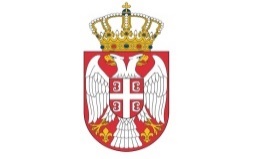 ОПШТИНА АРАНЂЕЛОВАЦОПШТИНСКА УПРАВАКомисија за подршку талентованим ствараоцима, наставницима, и професорима, ђацима генерације основних и средњих школа  општине АранђеловацП Р И Ј А В Н И   О Б Р А З А Цна јавни позив за доделу новчаних награда ученицима основних и средњих школа за постигнуте резултате на школским такмичењима у школслкој 2022/2023. годиниИМЕ И ПРЕЗИМЕ ____________________________________________________________АДРЕСА ____________________________________________________________________ТЕЛЕФОН ___________________________________________________________________ШКОЛА, РАЗРЕД И ГОДИНА УПИСА _______________________________________________________________________________________________________________________ПРОСЕЧНА ОЦЕНА ТОКОМ ШКОЛОВАЊА ____________________________________НАГРАДЕ (регионалне, републичке, међународне и специјалне) ______________________________________________________________________________________________________________________________________________________________________________У Аранђеловцу, 							ПОДНОСИЛАЦ ПРИЈАВЕДана: _______________					          _________________________